Hoe goed kan jij al overweg met de computer?							 /15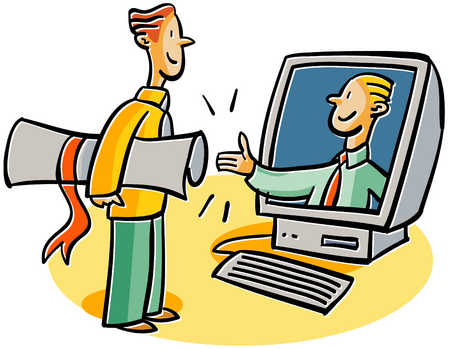 Ik kan de computer juist afsluiten en opbergen. ja	 neenWe leerden heel wat over de gevaren van het internet.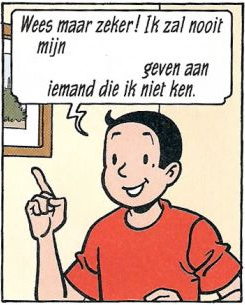 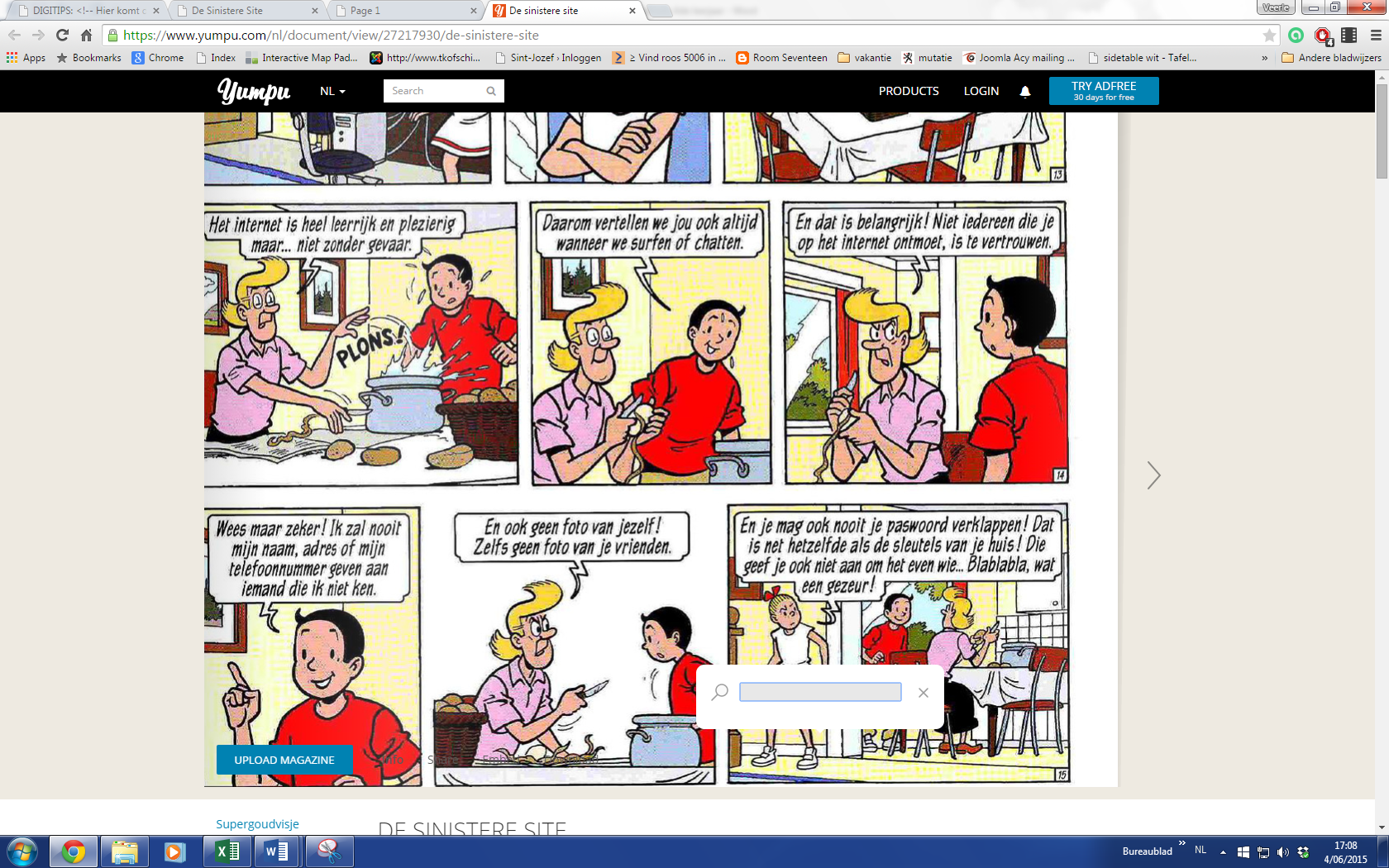 Noem 3 dingen op die je niet geeft aan onbekenden via het internet:- _____________________________- _____________________________- _____________________________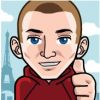 Weet je nog wat een avatar is?____________________________________________________________Waarom gebruik je op het internet beter een avatar dan je echte foto?_____________________________________________________________________________Wat maakt dat cyberpesten veel erger is dan “gewoon pesten”?_____________________________________________________________________________3.  We zochten informatie op over onze koningen. Met wie huwde koning Leopold III voor de eerste keer en uit welk land kwam zij?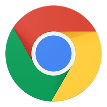 Open ‘Google Chrome’ door 2x op het pictogram te klikken: Typ in de adresbalk: monarchie.be en tik op de entertoets.Klik in het menu boven op ‘geschiedenis’ en daarna op ‘Leopold III’.Leopold III huwde met__ _______________________________ van ________________________ .4. 	Maak deze oefening. Klaar? Klik op ‘Kijk je werk na’ EN VRAAG JE JUF OM JOUW PUNTEN TE NOTEREN vooraleer je de website afsluit! Hier vind je deze oefening:Open het mapje ‘documenten’.Open de map ‘leerkracht’.Klik op de link ‘oefening ei of ij’. Ik behaalde: _____ %5. 	Je kan de deeltjes hieronder nummeren door het filmpje over de paardenbloem te bekijken op de website van schooltv. Zo kom je er: Open ‘Google Chrome’ door 2x op het pictogram te klikken: Typ in de adresbalk: schooltv.nl en tik op de entertoets.Typ in het zoekvak: stuifmeel.Klik het filmpje van de paardenbloem aan. vruchtbeginsel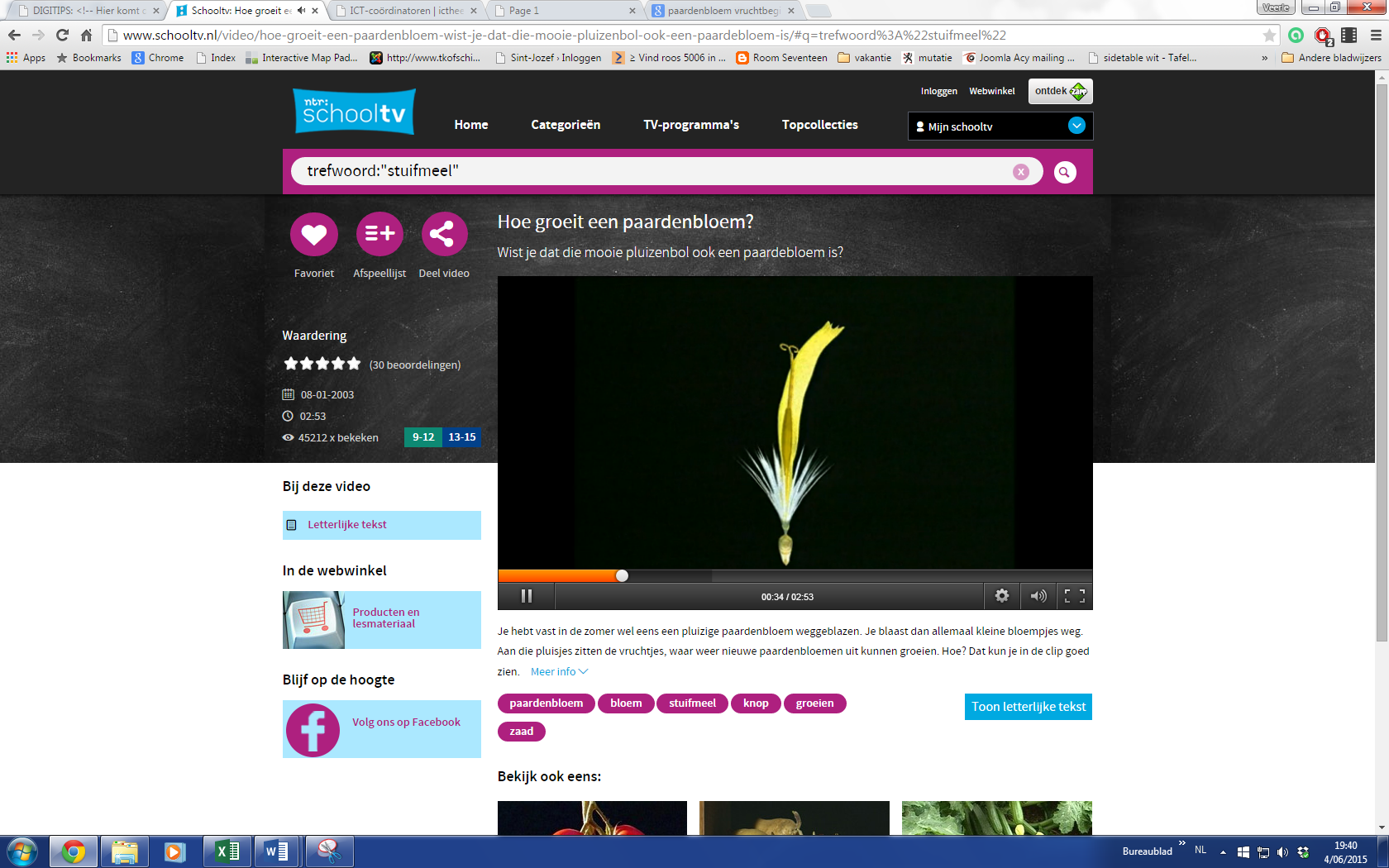 stuifmeeldradenstampervergroeide bloemblaadjespluisje6. 	In het filmpje van de paardenbloem leerden we dat in het vruchtje een zaadje groeit. Dat is niet echt juist. Zoek de paardenbloem eens op in de online encyclopedie Wikipedia en lees het laatste stukje (=alinea) onder het hoofdstuk “Botanische beschrijving”.Het vruchtje van de paardenbloem is eigenlijk een ____________________ . 7. 	Hoofdletters, een prentje toevoegen… daar oefenden we heel hard op. Open ‘Word’ en maak een steekkaart over de paardenbloem. Sla juist op. Surf naar deze website voor meer informatie: http://flora-europa.info/details.php?id=956Opslaan doe je zo: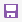 Klik linksbovenaan op de knop ‘Opslaan’: Open de map ‘Documenten’.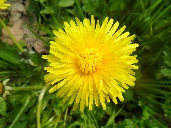 Open de map ‘leerlingen…’.Open de map ‘paardenbloem’.Typ bij bestandsnaam ‘paardenbloem + jouw naam’Klik op de knop ‘Opslaan’. Sluit Word af. 8. 	Programmeren… niet gemakkelijk… maar wel heel leuk! LAAT JE JUF HIERONDER NOTEREN TOT WELK LEVEL JE RAAKTE ZONDER HULP vooraleer je de website afsluit!Open ‘Google Chrome’ door 2x op het pictogram te klikken: Typ in de adresbalk: ankerkids.be en tik op de entertoets.Navigeer naar ‘2de graad’ en klik op ‘4de leerjaar’. Ga naar ‘Mediawijsheid’ en klik op ‘Frozen’.Ik ben tot level ___ van de 20 geraakt zonder hulp! (Vanaf level 5 krijg je een punt!) 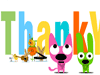 9. 	We stuurden een kaartje via hallmark.be Diep je stappenplan terug boven en stuur je juf een bedankkaartje. Vertel in het bericht wat jij het leukste moment vond in het 4de leerjaar.Het e-mailadres van de ‘ontvanger’ en dat van de ‘afzender’ vind je op bord.